腾达（Tenda）MW3 新买了1套单只装的MW3，如何加入已有的MW3网络？背景描述：我之前已经买了一套2只装的MW3，安装之后发现家里有WiFi盲点，于是又买了一个单只装的MW3，新买的1只要怎么加入到之前的2个MW3呢？操作步骤：手机连接已经联网的MW3的无线信号，打开“Tenda WiFi”APP，点击“设置”—“新增nova”，如下图所示：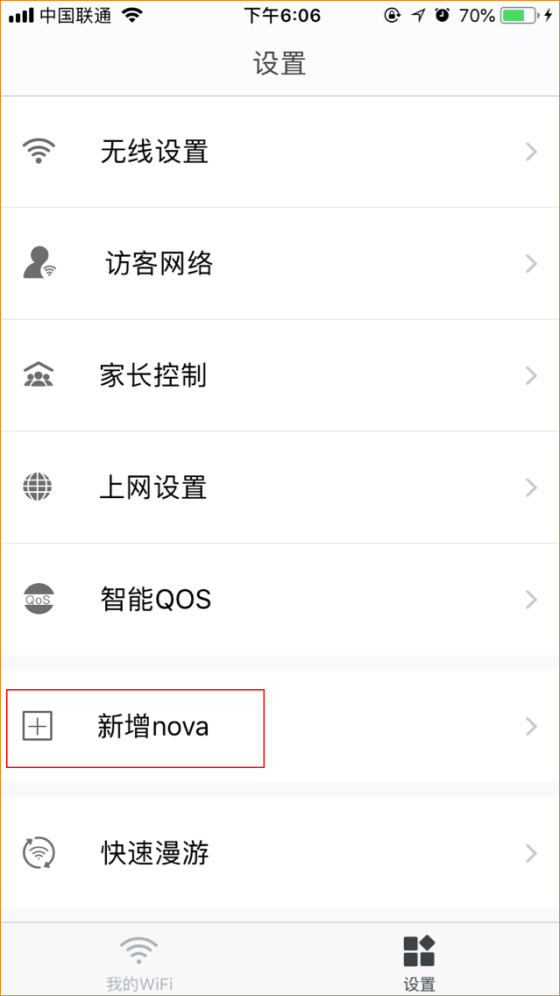 根据提示将新的MW3摆放在合适的位置并上电，大约等待40秒，当新的MW3指示灯由绿色常亮变为绿色闪烁时，扫描新MW3底部的二维码或者手动输入贴纸上的SN码 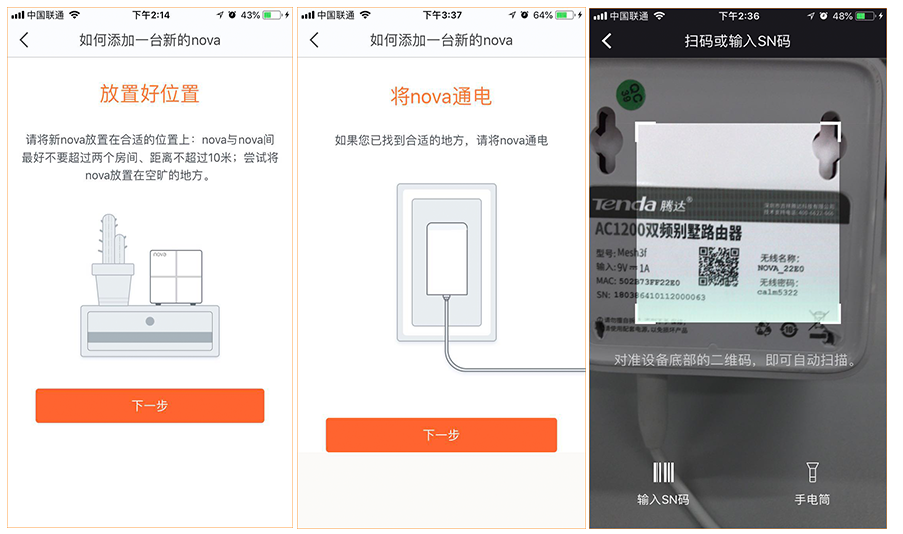 稍等1~2分钟，会提示加入成功。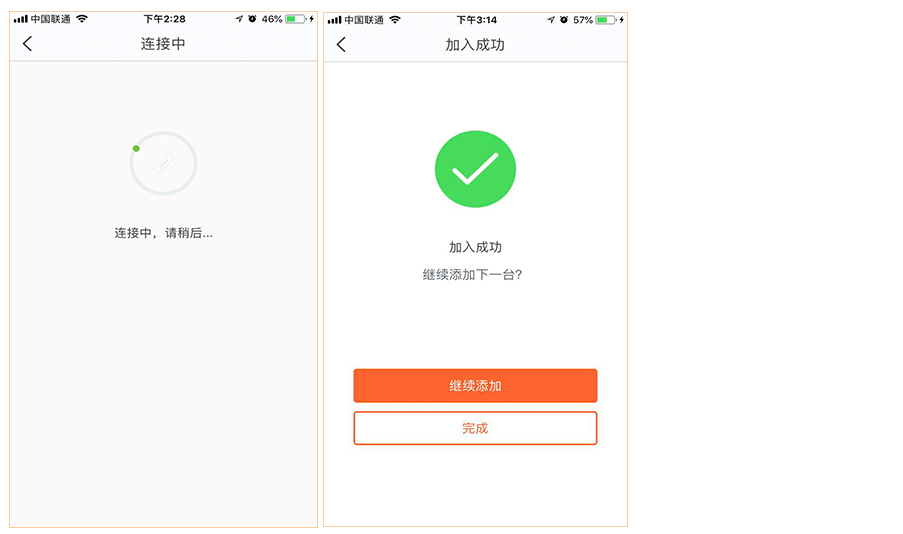 点击“完成”，会回到APP主页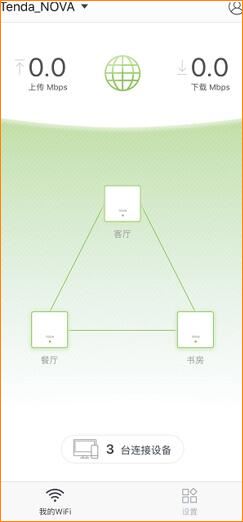 Q：若扫二维码后提示加入失败，如下图，可通过以下方式尝试解决：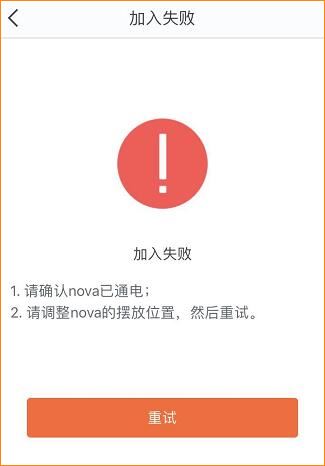 请确认要加入的新MW3已上电且启动完成请确认要加入的MW3是否在已经联网的MW3 Wifi覆盖范围内；可以先放在已联网的MW3节点附近，组网成功后再选择其他合适位置摆放请确认扫描的二维码信息是否完整，需扫描完整的二维码如果底部二维码已损坏，可尝试手动输入贴纸上的SN号进行组网